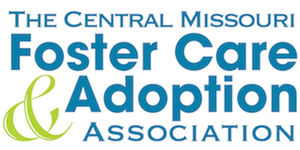 Special Request*To be filled out by social workers and given to CMFCAA with placement letter* Child’s Name: _________________________________________________________________________DOB: 		      	Male 	Female	     OtherCounty: 			Date Child Entered State Care: 	             	Race: (check all that apply) African American	 Caucasian	 Hispanic		 Pacific Islander Asian	 Interracial 		 First Nation		 OtherName of Guardian: 				                                       		________________________ Guardian Email: 		                                                                         		__________________Guardian Phone: 		                       			               		_________________Resource Requested: Monetary		 Material		 Experience		 OtherHow would this request benefit your child/family?__________________________________________________________________________________________________________________________________________________________________________________________________________________________________________Date Needed By: ______________________________________________________________________Have you previously received assistance in the form of a Special Request? 												 Yes	 No	If yes, please list when and what you previously received: ________________________________________________________________________________________________________________________________________________________________________Please submit requests to CMFCAA by email to info@mofosteradopt.com or by fax at 573.616-1202